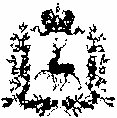 АДМИНИСТРАЦИЯ ВОСХОДОВСКОГО СЕЛЬСОВЕТАВАРНАВИНСКОГО МУНИЦИПАЛЬНОГО РАЙОНА НИЖЕГОРОДСКОЙ ОБЛАСТИП О С Т А Н О В Л Е Н И Е28 декабря 2018 г.	              № 109«Об утверждении плана закупок, работ, услуг  для обеспечения нужд  администрации Восходовского сельсовета на 2019 год»        В соответствии с Федеральным законом от 05 апреля 2013 года № 44-ФЗ «Оконтрактной системе в сфере закупок товаров, работ, услуг для обеспечения государственных и муниципальных нужд»1. Утвердить план закупок, товаров и услуг для обеспечения нужд администрации Восходовского сельсовета на 2019 год.2. Контрактному управляющему разместить  план закупок в единой информационной системе в сфере закупок и на официальном сайте "Варнавино район.рф".3. Настоящее постановление вступает в силу с момента подписания.Главы администрацииВосходовского сельсовета                                                                            В.А.Гайчук